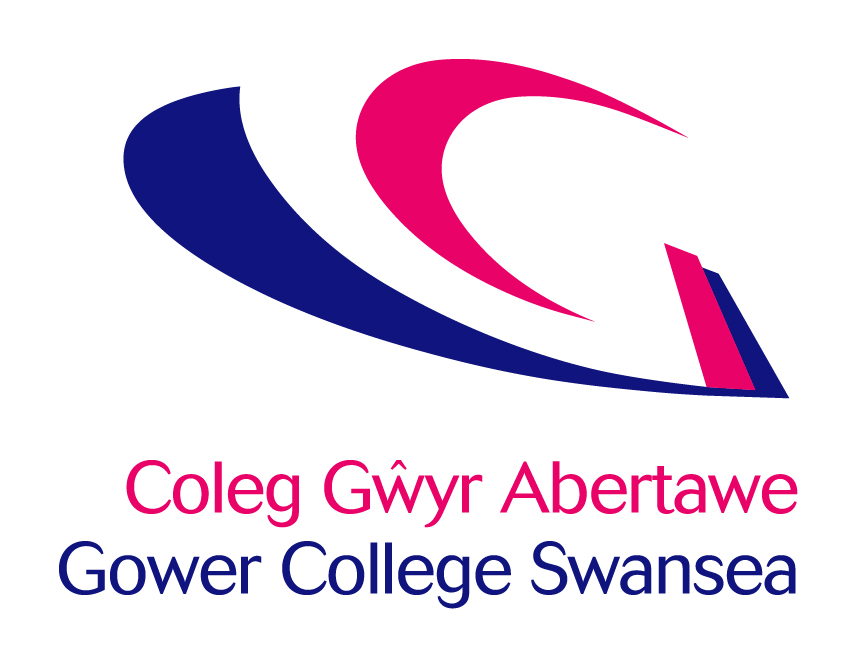 Job DescriptionJob PurposeThe post involves training and assessing learners within the Mechanical Building Services Sector including but not limited to: Plumbing and HeatingDomestic and Commercial Gas Installation and Maintenance including ACS assessment, and Managed Learning PathwaysRenewable technologies including Heat Pumps, Solar Thermal,Mechanical Heat Recovery and VentilationFuture opportunities such as HydrogenTo enable industry to undertake work within the relevant Competent Persons Schemes you would be involved in the delivery and assessment of the following programs:Water RegulationsVented and Unvented Hot Water Systems Energy Efficiency in Domestic DwellingsDomestic and Commercial ACS GasDomestic Heat Pump Installer Solar Thermal Installer Legionella Risk Assessment This is growing an exciting and list and may vary depending on demand.Key Responsibilities: Teach and assess learners within the Mechanical Building services sector,                                             predominantly Plumbing, Heating and ACS Gas together with bespoke short sharp courses for both external and internal learners on, and possibly off site.Plan, prepare and deliver assessments across a range of courses ensuring schemes/records of work, assignment schedules, are appropriate to the syllabus content and awarding body standards.Plan and deliver over 12 hours per week of training to learners as required (pro rata for fractional staff)Ensure training and assessment strategies and materials are planned and accessible to meet the varied needs of all learners, and that cross-cutting themes (for example, ESDGC, Welsh Ethos, ES, Employability) are embedded and assessed effectively.Work within the team to assess and internally verify learner’s portfolios to ensure they meet the requirements of the various external verifiers and awarding bodies.Work with customers in industry to maintain and build relationships and to secure contracts with existing and new organisations.Provide a high level of customer service to secure contracts by providing the sales team and customers with full access to information on courses and training available to industry.Will work within the requirements of the Common Inspection Framework to provide a high quality teaching and learning experience for all learners.To provide a learning environment that is flexible and productive using a variety of teaching and assessing methods including the utilisation of ICT when appropriate.The ability to support learners with basic skills and be able to embed support for basic skills into the vocational area via ILP’s, Action planning, and reviewing of learners’ development and progression.To establish and maintain monitoring and review arrangements for learners undertaking training.To maintain accurate records of student activity and report detailed information to Line Manager as required.To work within the team to share best practice, develop existing and new programs and support colleagues.Other TasksComply with all College Policies & Procedures, keeping abreast of any changes and updating practice and/or systems to ensure continued compliance.Ensure that all aspects of the College Financial Regulations are followed.Contribute to and represent the overall vision and values of the College.Ensure that all services are delivered in compliance with the Welsh Language Standards.To flexibly respond to the needs of the business and to provide an effective service to our learners and other stakeholders.PERSONAL DEVELOPMENTIn partnership with the College, take responsibility for personal development, including:1.	Participating in an annual staff review and identifying development needs.2.	Updating of professional, teaching and training skills and qualifications, through attending staff development opportunities, joining professional bodies and keeping informed of educational and professional initiatives.Health & Safety All employees have a statutory duty of care for their own personal safety and that of others who may be affected by their acts or omissions.  Staff are required to co-operate with management to enable the College to meet its own legal duties and to report any hazardous situations or defective equipment. GeneralThis description is not intended to establish a total definition of the job, but an outline of the responsibilities you are expected to undertake.  From time to time you may be required to undertake any other duties commensurate with your level of responsibility.  This is a description of the job as it is at present constituted.  It is the practice of the College periodically to examine employees’ job descriptions and to update them to ensure that they relate to the job as then being performed, or to incorporate whatever changes are being proposed.  You will, therefore, be expected to participate in any discussions relating to Job Description change.Person Specification – Trainer -  Gas / Plumbing & Renewable TechnologiesThe Person Specification identifies essential criteria needed for the job.  The criteria are job-related, justifiable and non-discriminatory.In your application you are asked to address only those criteria labelled A. These will be used to shortlist applicants.A – Application Form     I – Interview   WRE – Work Related ExerciseISGRIFYDD LEFEL IAITH GYMRAEG WELSH LANGUAGE LEVEL DESCRIPTORSDISGRIFYDD LEFEL IAITH GYMRAEG WELSH LANGUAGE LEVEL DESCRIPTORSPost:Trainer - Gas / Plumbing & Renewable Technologies Accountable to:Head of GCS TrainingDepartment:GCS TrainingCriteriaEssentialDesirableMethodQualifications:Level 3 or equivalent qualification in Gas installation and maintenance or related subject such as Plumbing / Heating and VentilationCurrent ACS Gas certification, as a minimum CCN1, CENWAT, CPA1, HTR1, CKR1, CoNGLPG PDCurrent certificates for: Unvented Hot Water certificate (G3), Water Regulations, Energy Efficiency (Part L) Current ACS certification in Non-domestic areas of gas installation and maintenance, or a strong desire to work towardsTAQA – Assessor Award and/or V1 Internal Verifiers award or equivalent. Must be completed within 12 months of starting role if not complete at start of employment. Experience and occupational competence to assess NVQs at Level 1-4 or equivalent would be advantageousTeaching Qualification – PGCE/Cert Ed and/or PTTLS or equivalent would be advantageousAA
AAAKnowledge & Experience:Proven track record of working in Mechanical Building Services role and environment.Commercial knowledge, experience and understanding of industry including training needs.Understanding of the importance of building and maintaining effective working relationships with employersA/IA/IA/ISkills & Abilities:Excellent verbal and written communication skills.Excellent interpersonal skillsStrong administrative skills.Attention to detail.Able to work on own initiative.Excellent IT and/or ILT skills.A/IIA/IA/IIA/IPersonal Attributes:Creative, innovative and enthusiastic.Able to work and under pressure and to deadlines.Commitment to continual professional development. Target driven.Quality focus.Professional, ethical and confident in approach and image.Able to work independently and as part of a team.IIIIIIISpecial Requirements:Flexibility.Must be willing to undertake further training.Prepared to visit employers over a wide geographical area.Welsh Language Skills –Entry Level  (See detailed Language Level Descriptors attached) AWelsh EssentialLEVELSListeningSpeakingWritingReadingWelsh EssentialLevel 4ProficientAble to understand all conversations involving workFluent – able to conduct a conversation and answer questions, for an extended period of time where necessarySkilled – able to complete complex written work without the need for revisionAble to understand all material involving workWelsh EssentialLevel 3HighAble to follow the majority of conversations involving work including group discussionsAble to speak the language in the majority of situations using some English wordsAble to prepare the majority of written material related to the area, with some assistance in terms of revisionAble to read the majority of material in own areaWelsh EssentialLevel 2IntermediateAble to follow routine conversations involving work between fluent Welsh speakersAble to converse with someone else, with hesitancy, regarding routine work issuesAble to draft routine text, with editing assistanceAble to read routine material with a dictionaryWelsh EssentialLevel 1FoundationAble to understand a basic social conversation in WelshAble to answer simple enquiries involving workAble to answer simple correspondence with assistanceAble to read basic material involving work (slowly) and understand text that consist mainly of high frequency everyday work related languageWelsh DesirableEntryAble to understand basic enquiries in Welsh (“Ble mae…? Ga’ i siarad â…?”)Able to conduct a general conversation (greetings, names, sayings, place names)Able to write basic messages (“Diolch am dy help.”)Able to understand and read very short, simple textsWelsh DesirableNoneNo Welsh language skills at allNo Welsh language skills at allNo Welsh language skills at allNo Welsh language skills at allCymraeg HanfodolLEFELGwrandoSiaradYsgrifennuDarllen Cymraeg HanfodolLefel 4RhuglGallu deall pob sgwrs yn ymwneud a’r gwaith Rhugl – gallu cynnal sgwrs a gofyn cwestiynau, am gyfnod estynedig pan fod angen Medrus – gallu cwblhau gwaith ysgrifenedig cymhleth heb angen adolyguGallu deall deunyddiau yn ymwneud a’r gwaith Cymraeg HanfodolLefel 3UchelGallu dilyn y mwyafrif o sgyrsiau yn ymwneud a’r gwaith yn cynnwys trafodaethau grwp Gallu siarad yr iaith yn y mwyafrif o sefyllfaoedd gan ddefnyddio rhai geiriau Saesneg Gallu paratoi'r mwyafrif o waith ysgrifenedig yn ymwneud a’r maes, gyda pheth cymorth o ran adolygu Gallu darllen y mwyafrif o ddeunyddiau yn fy maes Cymraeg HanfodolLefel 2CanolraddGallu dilyn sgyrsiau arferol yn ymwneud a gwaith, rhwng siaradwyr Cymraeg rhugl  Gallu sgwrsio gyda rhywun arall am faterion gwaith arferol, ond yn petrusoGallu drafftio testun arferol, gyda chymorth golyguGallu darllen deunyddiau arferol gyda geiriadur Cymraeg HanfodolLefel 1SylfaenGallu deall sgwrs gymdeithasol sylfaenol yn Gymraeg Gallu ateb cwestiynau sylfaenol yn ymwneud a’r gwaith Gallu ateb gohebiaeth gyda chymorth Gallu darllen deunyddiau syml yn ymwneud a gwaith (yn araf) a gallu deall testun sy’n cynnwys iaith gwaith pob dydd yn bennaf Cymraeg DymunolMynediadGallu deall ymholiadau sylfaenol yn Gymraeg (“Ble mae…? Ga’ i siarad â…?”)Gallu cynnal sgwrs gyffredinol (cyfarchion, enwau, dywediadau, enwau llefydd) Gallu ysgriffennu negeseuon sylfaenol (“Diolch am dy help.”)Gallu deall a darllen testunau byr, syml iawn Cymraeg DymunolDimDim sgiliau Cymraeg o gwbl Dim sgiliau Cymraeg o gwbl Dim sgiliau Cymraeg o gwbl Dim sgiliau Cymraeg o gwbl 